BSA Troop 370Youth Registration InstructionsYouth Registration Instructions for August 2022-2023To register your son with Troop 370, you will need to complete the BSA Youth Application and the Annual Health and Medical Record.BSA Youth Applicationfilestore.scouting.org/filestore/pdf/524-406.pdfPlease complete all items.Enter your son’s BSA membership number if your son is crossing over from a Pack or is currently a member of another Troop.You can find the registration number on your son’s membership card, or you can find it by clicking the  membership card icon at my.scouting.org/dashboard-legacy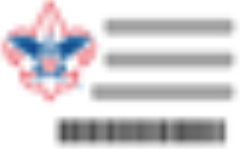 Health Recordfilestore.scouting.org/filestore/HealthSafety/pdf/680-001_ABC.pdfPlease complete all items.Parts A, B1 & B2 need to be completed at this time and returned with the Application.Remember to attach a copy of your insurance card (front and back) to Part B.For Part B1, the Unit Leader is Harry Evans, and his mobile number is 404-536-3427; The Council Name/ No.  is Atlanta Area Council / 92, and the Unit No. is Troop 370.Part C, which requires a doctor’s signature, will need to be completed for summer camp or other campouts with a duration greater than 72 hours and can be completed later.Email healthforms@troop370atlanta.org for questions or submissionCompleting RegistrationTo complete your registration, return the following to the Troop:Completed BSA Youth ApplicationCompleted Health Record Parts A, B1, B2 & front/back of insurance cardTroop Dues:$140 for applicants new to Scouting. This includes the annual national membership fee.$65 for Cub Scouts crossing over or Scouts transferring from another Troop.You may pay by Venmo, PayPal (send to a friend option), or Check. Instructions are available at payments.troop370atlanta.org.**Submission Notes**Submit the Application and Health Records:at a Wednesday Troop meeting (hand deliver to an Adult Leader),by emailing a PDF to registration@troop370atlanta.org,or by mail or hand delivery to:Sheri Buehner870 Landmark Dr NE
Sandy Springs, GA 30342 If you submit the Application or Health Record by email, please send as a PDF (not a JPEG/picture)Email addresses for weekly troop communication: _________________________________________________________________________________________________